A TANULMÁNY SZERKEZETE/FORMAI KÖVETELMÉNYEKCÍMTimes New Roman, 16pt, Bold, középre zárva, magyar és angol nyelvenVEZETÉKNÉV ÉS KERESZTNÉV1Times New Roman, 14pt, Bold, középre zárva, hivatalos név titulusok nélkül, lábjegyzetben megadva: teljes név titulusokkal, munkahely, e-mail cím, további szükségesnek vélt információkABSZTRAKTAngol nyelven, min. 8 sor terjedelemben
Kulcsszavak angol nyelven: 3-5 kulcsszóBEVEZETÉS (balra zárva, 12 pt, bold, minden nagybetű)8-10 sorban a vizsgált/kutatott témakör, problémakör, a tanulmány céljának és az elemzés/kutatás során alkalmazott módszertannak a felvázolása.FŐ FEJEZETEK CÍMEI (balra zárva, 12 pt, bold, minden nagybetű)Alfejezet címek (balra zárva, 12 pt, bold, kisbetűvel)Szöveg formázása: sorkizárt, 12 pt, egyszerű sorköz. A szöveg bekezdésekkel tagolható (beugrás 1,25 cm)Felsorolások: a) b) c), az 1. 2. 3. illetőleg a ● megkülönböztetés elfogadottÖSSZEGZÉS (balra zárva, 12 pt, bold, minden nagybetű)8-10 sorban az elért eredmények összegzése.IRODALOMJEGYZÉK (balra zárva, 12 pt, bold, minden nagybetű)FORMAI KRITÉRIUMOKGrafikai elemeka) Táblázatok (középre zárva, a cím és a forrás dőlt betűvel, az alábbi módokon jelölve)1. táblázat. Táblázat címeForrás:b) Ábrák (a grafikonokat és képeket is ábra megjelenítéssel illessük, középre zárás, a cím és forrás megjelenítése az alább vázolt módon)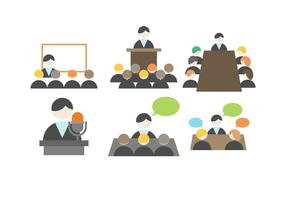 ábra. ábra címeForrás:c) Hivatkozás az irodalomjegyzékbenKönyvek esetén:Szerző (kiadás éve): Könyv címe. Kiadás helye: Kiadó. Oldalszám vagy Oldalterjedelem Nagy, A. (2018): A hivatkozás módja, Budapest: Athenaeum. 68. o. vagy 68-78. o.2-3 szerző: Nagy, A. – Kovács, J. (2018): A hivatkozás módja. Budapest: Athenaeum. 68. o. vagy 68-78. o.3-nál több szerző:Nagy, A. et. al. (2018): A hivatkozás módja. Budapest: Athenaeum. 68. o. vagy 68-78. oTanulmánykötetekben található írások esetén:Szerző (kiadás éve) Tanulmány címe in Szerkesztő(k) neve (szerk.) Könyv címe. Kiadás helye: Kiadó. Oldalszám.  Folyóiratokban található írások esetén:Szerző (kiadás éve) Tanulmány címe in Folyóirat címe, évfolyam, szám, oldalszám. Interneten található források esetén:Szerző (amennyiben meg van jelölve), publikáció éve (amennyiben meg van jelölve): cikk címe. Elérhető az interneten: URL (az elérés dátuma). Példa:Szerző (amennyiben van): Cikk címe. Interneten elérhető:  www.ujs.sk (Elérés dátuma: 2018.01.31.)Az irodalomjegyzék ABC sorrendet követ, nem pl. forrástípusok szerinti bontást.d) Hivatkozás az szövegben és grafikus elemek esetébenPontos hivatkozás: „idézőjelben, dőlt betűvel” Kovács (2018, 35. o.)Szerző(k) vezetékneve (évszám) pl. Kovács (2018)3-nál több szerző esete: Kovács et. al. (2018)